MINISTERO dell’ISTRUZIONE, dell'UNIVERSITA’e della RICERCA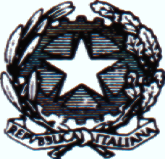 ISTITUTO COMPRENSIVO MARGHERITA HACKVia Croce Rossa, 4 – 20097 San Donato MilaneseCOD. MECC. MIIC8FB00P – TEL 025231684 – FAX 0255600141e-mail: MIIC8FB00P@istruzione.it – PEC: MIIC8FB00P@pec.istruzione.itsito: www.icsviacrocerossa.gov.it - C.F. 97667080150 Prot. N.  del 										Al Dirigente Scolastico										   Prof. Carlo MassaroSan Donato Milanese, ……….							IL DOCENTE/I REFERENTESCHEDA DI VALUTAZIONE FINALE DEI PROGETTI DEL P.O.F. A cura del docente responsabile  SCHEDA DI VALUTAZIONE FINALE DEI PROGETTI DEL P.O.F. A cura del docente responsabile  Progetto /i (denominazione) Docente/i Referente/iSCUOLA/E Classi –sezioni coinvolte n.  intersezione  alunni Organizzate per  gruppo classe    classi aperte    classi parallele       altro _________ XTEMATICA NAZIONALE DI APPROFONDIMENTOEventuale notaFormazione e aggiornamento del personale Abilità linguistiche / lettura / biblioteca Abilità logico - matematiche e scientifiche Prevenzione del disagio - Inclusione (soggetti svantaggiati, diversamente abili, con cittadinanza non italiana, DSA) Lingue straniere Tecnologie informatiche (TIC) Attività artistico - espressive Educazione alla convivenza civile (Educazione alla cittadinanza, stradale, ambientale, alla salute, alimentare, all'affettività) Sport Orientamento - Accoglienza - Continuità Progetto trasversale d'istituto Altri argomenti Priorità cui si è riferito il progettoQuelle del RAVTraguardo di risultato raggiuntoSpecificare a quale traguardo/i di risultato del RAV (sezione V), oppure finalità e obiettivi (disciplinari o educativi).Obiettivo di processo raggiuntoIdem, nel caso di obiettivi di processo a breve termine.Altre priorità (eventuale)Nel caso si tratti di priorità di istituto non desunte dal RAV.Situazione su cui si è intervenutiDescrizione accurata, ma sintetica, della situazione su cui si è intervenuti finalità raggiunte.. Indicare in particolare i valori che si sono migliorati (VEDI RAV; PDM) o gli aspetti che sono stati sviluppati o eliminati. Fare riferimento a indicatori quantitativi (numeri, grandezze, percentuali) o qualitativi (situazioni del tipo si/no, presente/assente, ecc.)1 Obiettivi inizialmente previsti Grado di raggiungimento(*)  motivare al punto 9c il mancato o parziale raggiungimento dell’obiettivo Grado di raggiungimento(*)  motivare al punto 9c il mancato o parziale raggiungimento dell’obiettivo Grado di raggiungimento(*)  motivare al punto 9c il mancato o parziale raggiungimento dell’obiettivo Grado di raggiungimento(*)  motivare al punto 9c il mancato o parziale raggiungimento dell’obiettivo Grado di raggiungimento(*)  motivare al punto 9c il mancato o parziale raggiungimento dell’obiettivo Grado di raggiungimento(*)  motivare al punto 9c il mancato o parziale raggiungimento dell’obiettivo Grado di raggiungimento(*)  motivare al punto 9c il mancato o parziale raggiungimento dell’obiettivo descrizione sintetica 100% 75% 75% 50% (*) 25% (*) 25% (*) 0% (*)  1° 2° 3° 4° 5° 6° 7° 2a. Risorse materiali utilizzate  (locali, attrezzature …) 2b. Risorse umane impiegate Si è fatto ricorso ad esperti  esterni? Se sì quali?  NO                           Sì ________________________________________  NO                           Sì ________________________________________  NO                           Sì ________________________________________  NO                           Sì ________________________________________  NO                           Sì ________________________________________  NO                           Sì ________________________________________  NO                           Sì ________________________________________ 3a. Attività Svolte E metodologie utilizzate □ VISIONE FILMATI                                  □ CONFERENZE CON ESPERTI □ VISITE GUIDATE                                    □ USO DI STRUMENTI MULTIMEDIALI □ LETTURA                                                 □ ATTIVITA’ SPORTIVA □ LABORATORIO TEATRALE                    □ SCRITTURA □ LABORATORI (musicale, artistico…)   □ LAVORI DI GRUPPO □ ALTRO (specificare) ___________________________________________ □ VISIONE FILMATI                                  □ CONFERENZE CON ESPERTI □ VISITE GUIDATE                                    □ USO DI STRUMENTI MULTIMEDIALI □ LETTURA                                                 □ ATTIVITA’ SPORTIVA □ LABORATORIO TEATRALE                    □ SCRITTURA □ LABORATORI (musicale, artistico…)   □ LAVORI DI GRUPPO □ ALTRO (specificare) ___________________________________________ □ VISIONE FILMATI                                  □ CONFERENZE CON ESPERTI □ VISITE GUIDATE                                    □ USO DI STRUMENTI MULTIMEDIALI □ LETTURA                                                 □ ATTIVITA’ SPORTIVA □ LABORATORIO TEATRALE                    □ SCRITTURA □ LABORATORI (musicale, artistico…)   □ LAVORI DI GRUPPO □ ALTRO (specificare) ___________________________________________ □ VISIONE FILMATI                                  □ CONFERENZE CON ESPERTI □ VISITE GUIDATE                                    □ USO DI STRUMENTI MULTIMEDIALI □ LETTURA                                                 □ ATTIVITA’ SPORTIVA □ LABORATORIO TEATRALE                    □ SCRITTURA □ LABORATORI (musicale, artistico…)   □ LAVORI DI GRUPPO □ ALTRO (specificare) ___________________________________________ □ VISIONE FILMATI                                  □ CONFERENZE CON ESPERTI □ VISITE GUIDATE                                    □ USO DI STRUMENTI MULTIMEDIALI □ LETTURA                                                 □ ATTIVITA’ SPORTIVA □ LABORATORIO TEATRALE                    □ SCRITTURA □ LABORATORI (musicale, artistico…)   □ LAVORI DI GRUPPO □ ALTRO (specificare) ___________________________________________ □ VISIONE FILMATI                                  □ CONFERENZE CON ESPERTI □ VISITE GUIDATE                                    □ USO DI STRUMENTI MULTIMEDIALI □ LETTURA                                                 □ ATTIVITA’ SPORTIVA □ LABORATORIO TEATRALE                    □ SCRITTURA □ LABORATORI (musicale, artistico…)   □ LAVORI DI GRUPPO □ ALTRO (specificare) ___________________________________________ □ VISIONE FILMATI                                  □ CONFERENZE CON ESPERTI □ VISITE GUIDATE                                    □ USO DI STRUMENTI MULTIMEDIALI □ LETTURA                                                 □ ATTIVITA’ SPORTIVA □ LABORATORIO TEATRALE                    □ SCRITTURA □ LABORATORI (musicale, artistico…)   □ LAVORI DI GRUPPO □ ALTRO (specificare) ___________________________________________ 3b. Eventuali modifiche introdotte in corso d’opera 4a. Tempi inizialmente previsti 4b. Tempi effettivamente impiegati per la realizzazione 5. Interesse e Partecipazione  degli alunni Gli alunni hanno mostrato interesse parziale e partecipazione saltuaria La maggioranza ha mostrato interesse e partecipazione Gli alunni hanno mostrato interesse e partecipazione attiva Gli alunni hanno mostrato interesse parziale e partecipazione saltuaria La maggioranza ha mostrato interesse e partecipazione Gli alunni hanno mostrato interesse e partecipazione attiva Gli alunni hanno mostrato interesse parziale e partecipazione saltuaria La maggioranza ha mostrato interesse e partecipazione Gli alunni hanno mostrato interesse e partecipazione attiva Gli alunni hanno mostrato interesse parziale e partecipazione saltuaria La maggioranza ha mostrato interesse e partecipazione Gli alunni hanno mostrato interesse e partecipazione attiva Gli alunni hanno mostrato interesse parziale e partecipazione saltuaria La maggioranza ha mostrato interesse e partecipazione Gli alunni hanno mostrato interesse e partecipazione attiva Gli alunni hanno mostrato interesse parziale e partecipazione saltuaria La maggioranza ha mostrato interesse e partecipazione Gli alunni hanno mostrato interesse e partecipazione attiva Gli alunni hanno mostrato interesse parziale e partecipazione saltuaria La maggioranza ha mostrato interesse e partecipazione Gli alunni hanno mostrato interesse e partecipazione attiva 6. Eventuali forme di Pubblicizzazione  del progettoIl progetto ha previsto la realizzazione di un prodotto finale? □ NO     □ Sì  quale?___________________________________________________ Il progetto ha previsto la realizzazione di un prodotto finale? □ NO     □ Sì  quale?___________________________________________________ Il progetto ha previsto la realizzazione di un prodotto finale? □ NO     □ Sì  quale?___________________________________________________ Il progetto ha previsto la realizzazione di un prodotto finale? □ NO     □ Sì  quale?___________________________________________________ Il progetto ha previsto la realizzazione di un prodotto finale? □ NO     □ Sì  quale?___________________________________________________ Il progetto ha previsto la realizzazione di un prodotto finale? □ NO     □ Sì  quale?___________________________________________________ Il progetto ha previsto la realizzazione di un prodotto finale? □ NO     □ Sì  quale?___________________________________________________ 7. Forme di Documentazione dell’esperienzaMostra                                                         Prodotto multimediale materiale graficoRappresentazioneSaggio                                                         Nessuna Altro (specificare) __________________________________________ Mostra                                                         Prodotto multimediale materiale graficoRappresentazioneSaggio                                                         Nessuna Altro (specificare) __________________________________________ Mostra                                                         Prodotto multimediale materiale graficoRappresentazioneSaggio                                                         Nessuna Altro (specificare) __________________________________________ Mostra                                                         Prodotto multimediale materiale graficoRappresentazioneSaggio                                                         Nessuna Altro (specificare) __________________________________________ Mostra                                                         Prodotto multimediale materiale graficoRappresentazioneSaggio                                                         Nessuna Altro (specificare) __________________________________________ Mostra                                                         Prodotto multimediale materiale graficoRappresentazioneSaggio                                                         Nessuna Altro (specificare) __________________________________________ Mostra                                                         Prodotto multimediale materiale graficoRappresentazioneSaggio                                                         Nessuna Altro (specificare) __________________________________________ 8. Destinatari della pubblicizzazione Alunni                                                           Cittadinanza Genitori                                                        Altri (specificare) Alunni                                                           Cittadinanza Genitori                                                        Altri (specificare) Alunni                                                           Cittadinanza Genitori                                                        Altri (specificare) Alunni                                                           Cittadinanza Genitori                                                        Altri (specificare) Alunni                                                           Cittadinanza Genitori                                                        Altri (specificare) Alunni                                                           Cittadinanza Genitori                                                        Altri (specificare) Alunni                                                           Cittadinanza Genitori                                                        Altri (specificare) VALUTAZIONE9a. Risultati raggiunti COMPORTAMENTO SOCIALIZZAZIONE MOTIVAZIONE allo STUDIO COMPETENZE DISCIPLINARI COMPETENZE METODOLOGICHE ALTRO (specificare) Descrivere sinteticamente i principali risultati raggiunti rispetto a: Descrivere sinteticamente i principali risultati raggiunti rispetto a: Descrivere sinteticamente i principali risultati raggiunti rispetto a: Descrivere sinteticamente i principali risultati raggiunti rispetto a: Descrivere sinteticamente i principali risultati raggiunti rispetto a: Descrivere sinteticamente i principali risultati raggiunti rispetto a: Descrivere sinteticamente i principali risultati raggiunti rispetto a: 9b. Punti di forza del Progetto 9c. Punti di criticità 9d. Proposte di miglioramento 10. Si  intende riproporre  il progetto per il prossimo anno scolastico? SÌ integralmente SÌ integralmente SÌ          con modifiche SÌ          con modifiche SÌ          con modifiche NO NO 10. Si  intende riproporre  il progetto per il prossimo anno scolastico? 